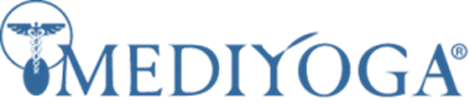 MEDISINSK YOGA viderekomneKurset passer for deg som har gått på nybegynner-kurset. Programmet har litt større intensitet og kan tilpasses individuelt.      Kursholder:	  Brit Marie Brunes, sykepleierSted:	         Skipper Worse LedaalUndervisning: 12 onsdager, oppstart 26.09.2018Tid:	         kl. 18.00 - 19.00Kursavgift:    1400.-Påmelding og informasjon:Telefon:      51 56 43 30 / 900 68 451E-post:       kursavdelingen@skipper-worse.no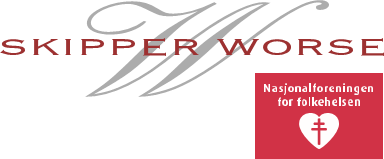 